OPIS PRZEDMIOTU ZAMÓWIENIAPrzedmiotem zamówienia jest: Sukcesywna dostawa sprzętu wystawienniczego na potrzeby wydarzeń  realizowanych przez Fundację Rozwoju Systemu Edukacji według poniższej specyfikacji:Lp.Nazwa i opisZdjęcie poglądowe1.stojak informacyjny przeznaczony do ekspozycji plakatu formatu A4aluminiowa, okrągła podstawa, konstrukcja w pełni składana. Szczytowa ramka na format A4, regulowana w poziomie i w pionie, możliwość regulacji kąta w zakresie 0-90 stopni. Środek ramki zabezpieczony sztywną, antyodblaskową folią ochronną. Ramka zatrzaskowa w systemie OWZ (otwórz-włóż-zamknij - każda z bocznych listew jest odchylana i zamykana).wysokość: 110 cm (+/- 20%)średnica podstawy: 25 cm (+/- 20%)waga: do 9 kgkolor: srebrnyszacunkowa liczba sztuk: 10 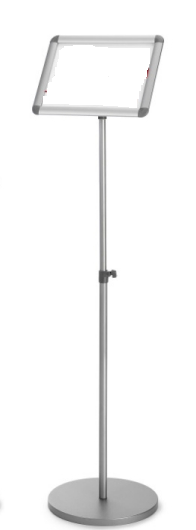 2.stojak informacyjny przeznaczony do ekspozycji plakatu formatu A3aluminiowa, stabilna podstawa, konstrukcja w pełni składana. Szczytowa ramka na format A3, regulowana w poziomie i w pionie, możliwość regulacji kąta w zakresie 0-90 stopni. Środek ramki zabezpieczony sztywną, antyodblaskową folią ochronną. Ramka z zaokrąglonymi narożnikami,  zatrzaskowa  w systemie OWZ (otwórz-włóż-zamknij - każda z bocznych listew jest odchylana i zamykana).wysokość: 110 cm (+/- 20%)waga: do 9 kgkolor: srebrnyszacunkowa liczba sztuk: 103.stojak informacyjny przeznaczony do ekspozycji plakatu formatu B1stabilna aluminiowa podstawa, Ramka zatrzaskowa w systemie OWZ (otwórz-włóż-zamknij - każda z bocznych listew jest odchylana i zamykana), ramka z zaokrąglonymi narożnikami, środek ramki zabezpieczony sztywną, antyodblaskową folią ochronną.wysokość: 175 cm (+/- 10%)szerokość: 75 cm (+/- 10%)głębokość: 40 cm (+/- 10%)waga: do 10 kgkolor: srebrnyszacunkowa liczba sztuk: 12 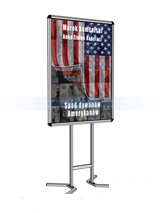 4.Stojak dwustronny, rozstawiany, przeznaczony do ekspozycji plakatu formatu B1wykonany z aluminiowej konstrukcji, ramka z zaokrąglonymi narożnikami, zatrzaskowa w systemie OWZ (otwórz-włóż-zamknij - każda z bocznych listew jest odchylana i zamykana). Środek ramki zabezpieczony sztywną, antyodblaskową folią ochronną. Stojak wyposażony w ogranicznik rozstawu.Szerokość: 75 cm (+/- 10%)wysokość: 130 cm (+/- 10%)waga: do 6 kg (+/- 10%)kolor ramki: srebrny szacunkowa liczba sztuk: 6 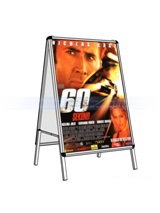 5.mobilny stojak na ulotki przeznaczony do ekspozycji broszur formatu A4 konstrukcja wykonana z aluminium, 5 półek wykonanych z przezroczystej pleksi, rozkładany przez rozciągnięcie,podstawa: 25x30 cm (+/- 20%)kolor ramki: srebrnywysokość: 145 cm (+/- 10%)waga: do 7 kgopakowanie: walizkaszacunkowa liczba sztuk: 24 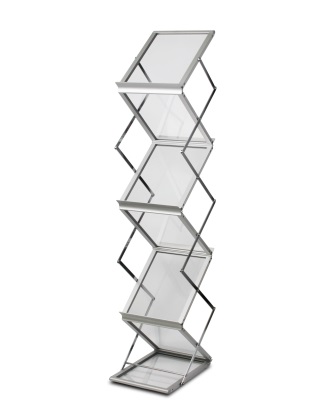 6.mobilny stojak na ulotki przeznaczony do ekspozycji broszur - format A3konstrukcja wykonana z aluminium, 5 półek wykonanych z przezroczystej pleksi, półki stojaka mogą być wykorzystane z obu stron, rozkładany przez rozciągnięcie.podstawa: 27x32 cm (+/- 20%)kolor ramki: srebrnyszacunkowa wysokość: 145 cm (+/- 10%)waga: do 7 kgopakowanie: walizkaszacunkowa liczba sztuk: 8 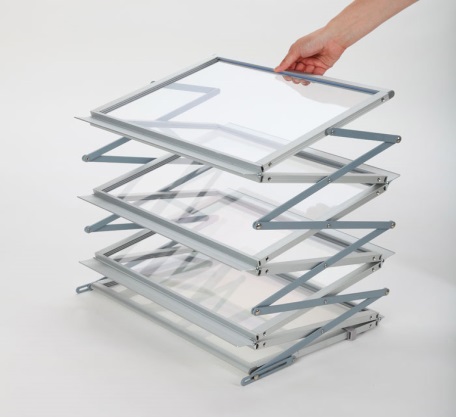 7.mobilny stojak zwijany, materiałowy na ulotki przeznaczony do ekspozycji broszur formatu A53-częściowy maszt, 2 zaciskowe listwy wykonane z aluminium, 5 lub 6 podwójnych kieszeni wykonanych z prześwitującej siatki w kolorze szarym lub czarnym o wymiarach:Wysokość kieszonki: 13 cm (+/- 10%) (w najwyższym miejscu), 8 cm (+/- 10%)  w najniższym miejscu);Szerokość kieszonki: 25 cmWysokość stojaka po rozłożeniu: 140 cm (+/- 20%)szerokość 50 cmopakowanie: torba transportowaszacunkowa liczba sztuk: 24 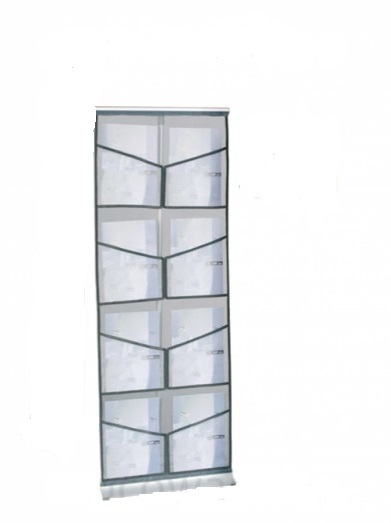 8.stojak na notatki z klipsemstojak wykonany z chromowanego pręta w kształcie "zakręcającej w dół" laski zakończony niklowanym spinaczem. Płaska, stabilna podstawa, płynna regulacja  wysokości w zakresie  235 mm – 1200 mm (+/- 20%)kolor: srebrnyszacunkowa liczba sztuk: 14 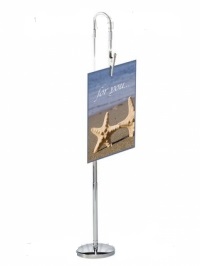 9.słupek odgradzający z taśmąsłupek w kolorze srebrnym, wykonany ze stali nierdzewnej szczotkowanej, wyposażony w system spowalniania wyciągania taśmy,średnica podstawy: 330 mm (+/- 20%)średnica rury: 63 mm (+/- 20%)wysokość rury: 1000 mm (+/- 20%)waga: do 10 kgtaśma: kolor czarny z logo (według indywidualnego projektu zamawiającego)minimalny wysuw taśmy 2000 mm (+/- 20%)szerokość taśmy: 50 mm (+/- 20%)słupki – szacunkowa liczba sztuk: 20 taśma – szacunkowa liczba sztuk: 10 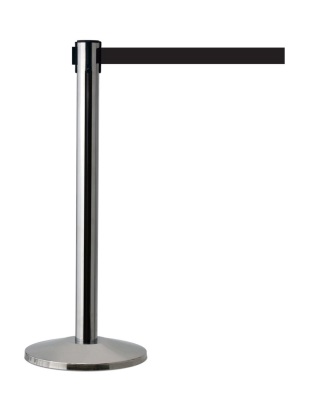 11.Stojak – organizator na identyfikatory imienne formatu A6Wykonany z przezroczystej pleksi, posiadający 6 kieszonek, w których zmieści się identyfikator o wymiarach;szerokość: 105 mm wysokość: 148 mmszacunkowa liczba sztuk: 12 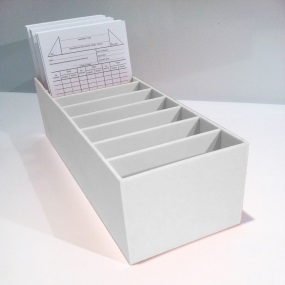 12.Stojak – organizator na identyfikatory imienne formatu A6Wykonany z przezroczystej pleksi, posiadający 24 kieszonki w układzie 6 przegródek x 4 przegródki, w których zmieszczą się identyfikatory o wymiarach;szerokość: 105 mm wysokość: 148 mmszacunkowa liczba sztuk: 2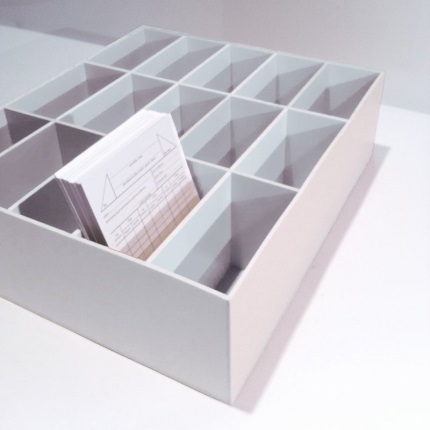 